ALLA DIRIGENTE SCOLASTICO	Dott.ssa Cristina Tralli	ISTITUTO COMPRENSIVO	di POGGIO RUSCO__l___ sottoscritt __________________________________________________________________ in servizio presso l'Istituto Comprensivo di Poggio Rusco-Scuola dell'Infanzia/Primaria/Secondaria di primo grado di ______________________________________________in qualità di  indeterminato  determinatoCHIEDEdi poter recuperare le ore lavorate/intensificazione in più giorni:____________________________________ ore __________________________________________________________________ ore __________________________________________________________________ ore __________________________________________________________________ ore __________________________________________________________________ ore ______________________________il/i giorno/i ________________________________________________Poggio Rusco, lì	Firma _________________________________________________________________________________________________________________________Il lavoro prestato, che dovrà risultare dal timbratore, sarà compensato:A) con riposo compensativo da godere compatibilmente con le esigenze di servizio:B) con il fondo di Istituto compatibilmente con la programmazione economica annuale.Vista la richiesta,  si concede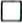  non si concedePoggio Rusco, lì_____________________________Il Direttore SgaDott.ssa Grazia Barretta___________________Il lavoro prestato dovrà risultare dal timbratore sarà compensato:A) con riposo compensativo da godere compatibilmente con le esigenze di servizio:B) con il fondo di Istituto compatibilmente con la programmazione economica annuale.Vista la richiesta,  si concede non si concedeIl Dirigente ScolasticoDott.ssa Cristina Tralli___________________ISTITUTO COMPRENSIVO Dl POGGIO RUSCOSCUOLA DELL'INFANZIA, SCUOLA PRIMARIA, SCUOLA SECONDARIA Dl 1 0 GRADOSCUOLA DELL'INFANZIA, SCUOLA PRIMARIA, SCUOLA SECONDARIA Dl 1 0 GRADOSCUOLA DELL'INFANZIA, SCUOLA PRIMARIA, SCUOLA SECONDARIA Dl 1 0 GRADORICHIESTA ORE LAVORATE ATARICHIESTA ORE LAVORATE ATARICHIESTA ORE LAVORATE ATA